Творческое задание (бухучет)Структура заданияКаждое задание в качестве исходных данных содержит краткое описание гипотетической организации, включающее:сведения о компании, ее деятельности;сведения об учетной политике для целей бухгалтерского учета и налогообложения;ссылки на некоторые наиболее существенные нормативные документы, определяющие деятельность организации;перечень ключевых бизнес-процессов, интересующих пользователя с точки зрения автоматизации бухгалтерского (налогового) учета.На основании этого необходимо самостоятельно разобраться в методических принципах ведения бухгалтерского и налогового учета, которые применимы для описанной ситуации, и придумать пример, который раскрывает порядок бухгалтерского и налогового учета для описанной ситуации.Для этого потребуется:Изучить характеристики гипотетического предприятия, учетную политику, особенности ведения учета, информационные потребности.Предложить методику ведения учета, которая была бы корректна с нормативной точки зрения и технологически реализуема в среде информационной системы. Для этого целесообразно воспользоваться одной из известных вам справочно-правовых систем, которые доступны в режиме онлайн.Подготовить контрольный пример, раскрывающий порядок (технологию) ведению учета в гипотетической организации.Ввести данные контрольного примера в программу 1С:Бухгалтерия.Сформировать регламентную финансовую и налоговую отчетность, раскрывающую информацию контрольного примера.Сформировать стандартные отчеты, раскрывающие информационные потребности заказчика (если таковые обозначены в задании).Само задание: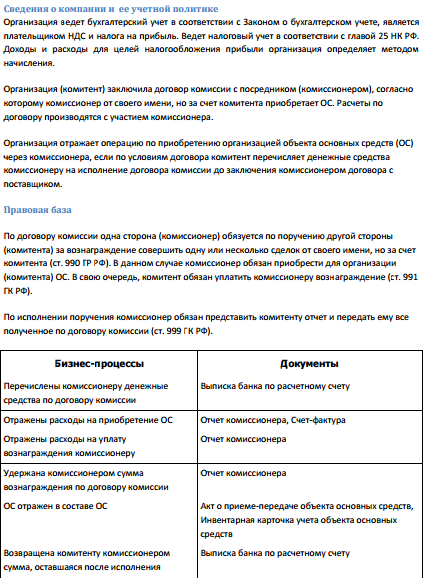 